Integrantes:Brayan Steven Castellanos RodríguezMaría Alejandra Gámez OrduzSofía Hernández PasachoaInforme quincenal de análisis de la sección “Política” en el Periódico Vanguardia durante la semana del 14 de febrero al 27 de febreroA lo largo de estos quince días se analizaron nuevamente 36 noticias y los resultados obtenidos se evidenciaron en las siguientes gráficas:Primero con los temas tratados en las noticias: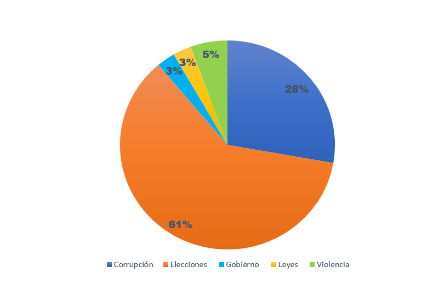 Se puede observar que el tema con mayor relevancia sigue siendo “Elecciones” esta vez con un total de 22 noticias de las 36 analizadas y con un porcentaje del 61%; 11% más que en el análisis anterior. Se concluye de estos resultados que en la agenda de Vanguardia está más presente este tema debido a las elecciones de congreso y presidenciales que están prontas a suceder.El tema que le sigue en relevancia es “Corrupción” con un total de 10 noticias y un porcentaje del 28%, una baja del 8% en la presencia de este tema en las noticias analizadas. Esto podría evidenciar que se presentaron menos casos de corrupción en estas dos semanas pasadas.Aparecieron nuevos temas como “Leyes” y “Violencia” que contaron con 1 noticia y 2 noticias de las 36 analizadas, respectivamente. Al igual que con los bajos porcentajes de 3% y 5%, respectivamente.Por último, el tema “Gobierno” contó con un total de 1 una noticia de las 36 analizadas y un porcentaje del 3%. Esta información se mantiene como en el análisis anterior. Por último, se analizo lo referente a la región en la que se dio la noticia: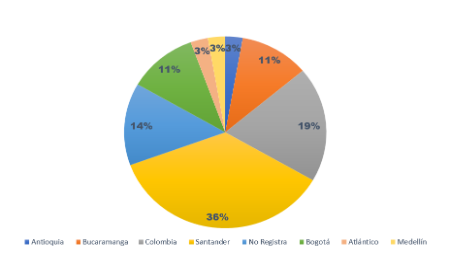 Se puede evidenciar que contrario al análisis anterior, la región que destaca esta vez es Santander con 13 noticias de 36 analizadas y con un porcentaje del 36%. Un aumento del 23% en comparación con el análisis anterior, esto puede representar un aumento de interés en hechos ocurridos en Santander.Siguiendo con las regiones Colombia, Bogotá y Bucaramanga que tuvieron 7, 4 y 4 noticias, respectivamente; y un porcentaje de 19%, 11% y 11%, respectivamente. Se evidencia una reducción de 8 noticias en la cantidad de noticias con Bucaramanga como protagonista en comparación con el análisis anterior.Continuando con regiones como Atlántico, Antioquia y Medellín que contaron con 1 noticia de 36 noticias analizadas y un porcentaje del 3%. Por último, en cuanto a las noticias en las que no se registra región se destacan 5 noticias de las 36 analizadas y un porcentaje del 19%. Se evidencia un aumento del 11% en comparación con el análisis de las dos semanas pasadas.